اللجنة الحكومية الدولية المعنية بالملكية الفكرية والموارد الوراثية والمعارف التقليدية والفولكلورالدورة الثانية والثلاثونجنيف، من 28 نوفمبر إلى 2 ديسمبر 2016مشروع جدول الأعمالمن إعداد الأمانةافتتاح الدورةاعتماد جدول الأعمالانظر هذه الوثيقة والوثيقتين WIPO/GRTKF/IC/32/INF/2 Rev.
و.WIPO/GRTKF/IC/32/INF/3 Rev.اعتماد تقرير الدورة الحادية وثلاثينانظر الوثيقة WIPO/GRTKF/IC/31/10 Prov. 2.اعتماد بعض المنظماتانظر الوثيقة WIPO/GRTKF/IC/32/2.تقرير عن ندوة الملكية الفكرية والمعارف التقليدية
(24 و25 نوفمبر 2016)انظر الوثيقة WIPO/GRTKF/IC/32/INF/9.مشاركة الجماعات الأصلية والمحلية-	تطورات في تشغيل صندوق التبرعاتانظر الوثائق WIPO/GRTKF/IC/32/3 وWIPO/GRTKF/IC/32/INF/4 وWIPO/GRTKF/IC/32/INF/6.-	تعيين أعضاء المجلس الاستشاري لصندوق التبرعاتانظر الوثيقة WIPO/GRTKF/IC/32/3.-	مذكرة إعلامية لمنبر الجماعات الأصلية والمحليةانظر الوثيقة WIPO/GRTKF/IC/32/INF/5.المعارف التقليدية-	حماية المعارف التقليدية: مشروع موادانظر الوثيقة WIPO/GRTKF/IC/32/4.-	قائمة إرشادية بالقضايا العالقة التي ينبغي معالجتها/حلّهاانظر الوثيقة WIPO/GRTKF/IC/32/5.-	توصية مشتركة بشأن الموارد الوراثية والمعارف التقليدية المرتبطة بهاانظر الوثيقة WIPO/GRTKF/IC/32/6.-	توصية مشتركة بشأن استخدام قواعد البيانات لأغراض الحماية الدفاعية للموارد الوراثية والمعارف التقليدية المرتبطة بهاانظر الوثيقة WIPO/GRTKF/IC/32/7.-	اقتراح بخصوص مواصفات دراسة أمانة الويبو بشأن التدابير المتعلقة بتلافي منح البراءات عن خطأ والامتثال للأنظمة الحالية للنفاذ وتقاسم المنافعانظر الوثيقة WIPO/GRTKF/IC/32/8.-	اقتراح بخصوص مواصفات دراسةانظر الوثيقة WIPO/GRTKF/IC/32/9.-	مسرد بالمصطلحات الرئيسية المتعلقة بالملكية الفكرية والموارد الوراثية والمعارف التقليدية وأشكال التعبير الثقافي التقليديانظر الوثيقة WIPO/GRTKF/IC/32/INF/7.-	استعراض تقني لقضايا رئيسية متصلة بالملكية الفكرية في صكوك الويبو بشأن الموارد الوراثية والمعارف التقليدية وأشكال التعبير الثقافي التقليدي يقدّمه الأستاذ جيمس أناياانظر الوثيقة WIPO/GRTKF/IC/32/INF/8.أية مسائل أخرىاختتام الدورة[نهاية الوثيقة]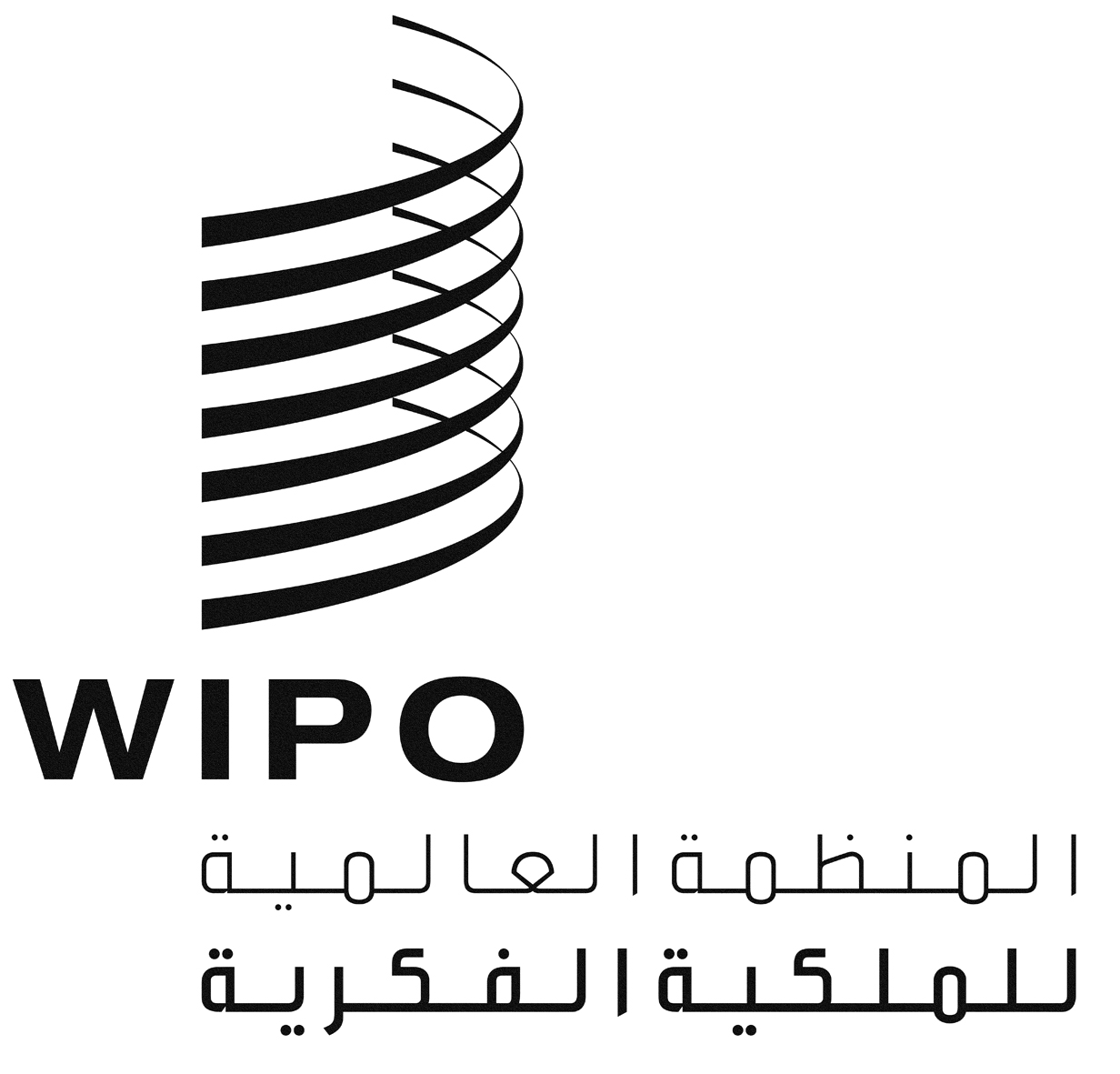 AWIPO/GRTKF/IC/32/1 PROV. 2WIPO/GRTKF/IC/32/1 PROV. 2WIPO/GRTKF/IC/32/1 PROV. 2الأصل: بالإنكليزيةالأصل: بالإنكليزيةالأصل: بالإنكليزيةالتاريخ: 10 نوفمبر 2016التاريخ: 10 نوفمبر 2016التاريخ: 10 نوفمبر 2016